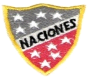  Escuela Particular Las Naciones Nº1973        Avenida Las Naciones 800 MaipúRBD: 25808-3 Fono: 7712401Escuelalasnaciones1973@hotmail.com ENGLISH GUIDE Nº3UNIT 2 “Healthy Habits”7TH GRADE Name: ____________________________________________________Date: _______________		Modal Verb: Verbo ModalMust: Este modal verb lo utilizamos para hablar de obligaciones y puede ser considerada de forma subjetiva (opinión personal).Must not (musn´t):También lo tenemos para hablar de cosas que no debemos realizar (negación). Esta negación puede ser considerada de forma subjetiva (opinión personal).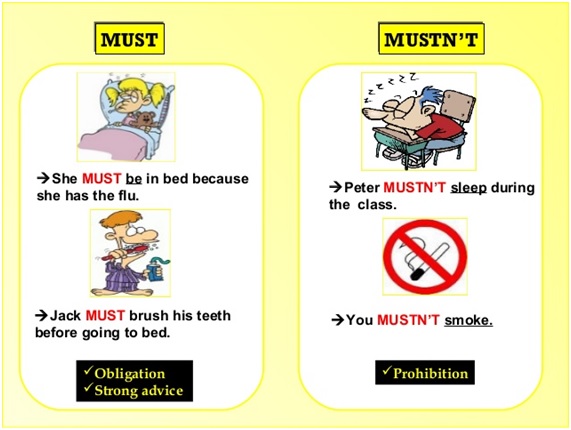 Verbs: VerbosLos verbos son utilizados para hablar de acciones y los que aprenderán hoy son:a. WANT			h. RELAXb. UNDERSTAND			i. RESTc. EAT			j. SLEEPd. COOK 			k. LISTEN TO MUSICe. WALK			l. PRACTICEf. READ			m. PLAY SPORTSg. PLAY COMPUTER GAMES	 		n. RIDE A BIKEActivity:1. Con la ayuda de un diccionario, busca el significado de los verbos antes mencionados.a.							h.b.							i.c.							j.d.							k.e.							l.f.							m.g.							n.2. Con la ayuda de un diccionario, crea 2 oraciones con MUST y 2 oraciones con MUSTN’T.MUST:a.b.MUSTN’T:a.b,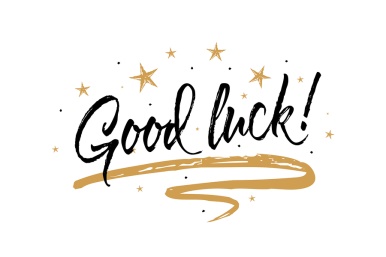 OA14: Escribir utilizando los pasos del proceso de escritura de acuerdo a un modelo recurriendo a un diccionario.Contenidos:Modal Verb (MUST)Verbs